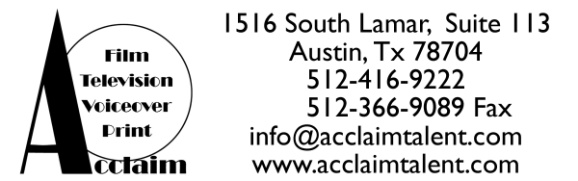 Samantha GomezSAG / AFTRA (eligible)HEIGHT: 5’2”REPRESENTATION:Alexander’s Talent Management Manager (818) 508-5736TELEVISION:“7 Minutos”				 Young Marta 				Mary NievesChildren’s Hospital Ep. 701 		Patient Alex 				FernieCamp Sunshine – Pilot 			Sasha 					Kanin GuntzelmanWEBISODE:Giant Baby Awesomeness TV 		Camilla Santos 				Bennet SilvermanVO:McFarland USA – Warner Bros. Studio 	Latin Girl VO 				Niki CaroMi Pueblo – Geomedia, Inc. 		Latina Granddaughter VO 			Sergio MarcosCOMMERCIALS: 			Available Upon RequestMUSIC VIDEO:“Te Amo Tanto” by MAO 			Janet 					Raul Hernandez andMitchy MejiaTHEATRE:Cinco de Mayo Festival 			Solo Jalisco Dancer 			Elgin Theatre, Ms. PerezUniversity of Texas 			Baja California Dancer 			University of TexasTRAINING:Guitar Lessons 				PJ, Sherman Oaks, CAVocal Lessons 				Susan Benkin, Glendale, CAHip Hop 					Ms. Taylor, Lake Balboa, CAComedic Coach 				Lori Lively, Los Angeles, CAHip Hop 					Shane Sparks, North Hollywood, CAKuk Sool Martial Arts 			Christopher, North Hollywood, CAActing Workshop (improv, Scene) 		Carla Alexander, Valley Village, CAIntense Comedy Workshop 		Diane Christianson, Santa Clarita, CAMartial Arts 				Johnathan Rozier, Hollywood, CAActing Class 				WB Alexander, Los Angeles, CAHip/Hop Dance 				Millenium Dance Studio, Hollywood, CAVocal Training 				Asia’h Epperson, Hollywood, CABallet Folkloric Dancing 			Sara Perez, Elgin, TXBallet/Jazz/Tap 				Debra Hobbs, Elgin, TXCheerleading 				Lori Stone, Elgin, TX